Tehniskā specifikācijaPretendents sagatavo finanšu piedāvājumu – darbu tāmi, pamatojoties uz tehniskajā specifikācijā norādītajiem darba aprakstiem un apjomiem.Paredzētais darbu izpildes laiks: 2 (divi) mēneši.Būvdarbu apraksts Noregulēt pielikumā noradītās dzelzceļa pievedceļu ārējās sliedes 12. piestātnē.Pirms darbu uzsākšanas pārbaudīt  šablonu visiem dzelzceļa pievedceļiem 12.piestātnē – Nr.200, 201, 202.Dzelzceļa pievedceļu remonts jāveic saskaņā ar LR 2010.gada 3.augusta Ministru kabineta noteikumiem Nr. 724 “Dzelzceļa tehniskās ekspluatācijas noteikumi”.Pēc būvdarbu pabeigšanas atjaunot esošo segumu.Būvdarbu laikā nepieciešamos tehnoloģiskos pārtraukumus (“logus”) vilcienu kustībā saskaņot ar SIA “Eurohome Latvija” dzelzceļa infrastruktūras atbildīgo personu – Sergeju Bardukovu  - 29634184.Garantijas laiks remonta darbiem un materiāliem - 2 gadi.Sliedes regulēšanas būvdarbus veikt kopā ar 12. piestātnes seguma atjaunošanas darbiem.Būvdarbu laiku saskaņot ar 12. piestātnes seguma atjaunošanas darbu veicēju SIA “CTB” Zigmāru Balčusu – 29344358.Pievedceļa regulēšanas shēmu skatīt pielikumā Nr.2.Tehnisko specifikāciju sagatavoja Ventspils Brīvostas pārvaldes tehniskās nodaļas būvinženieris:Borislavs Kapitonovs 25480225.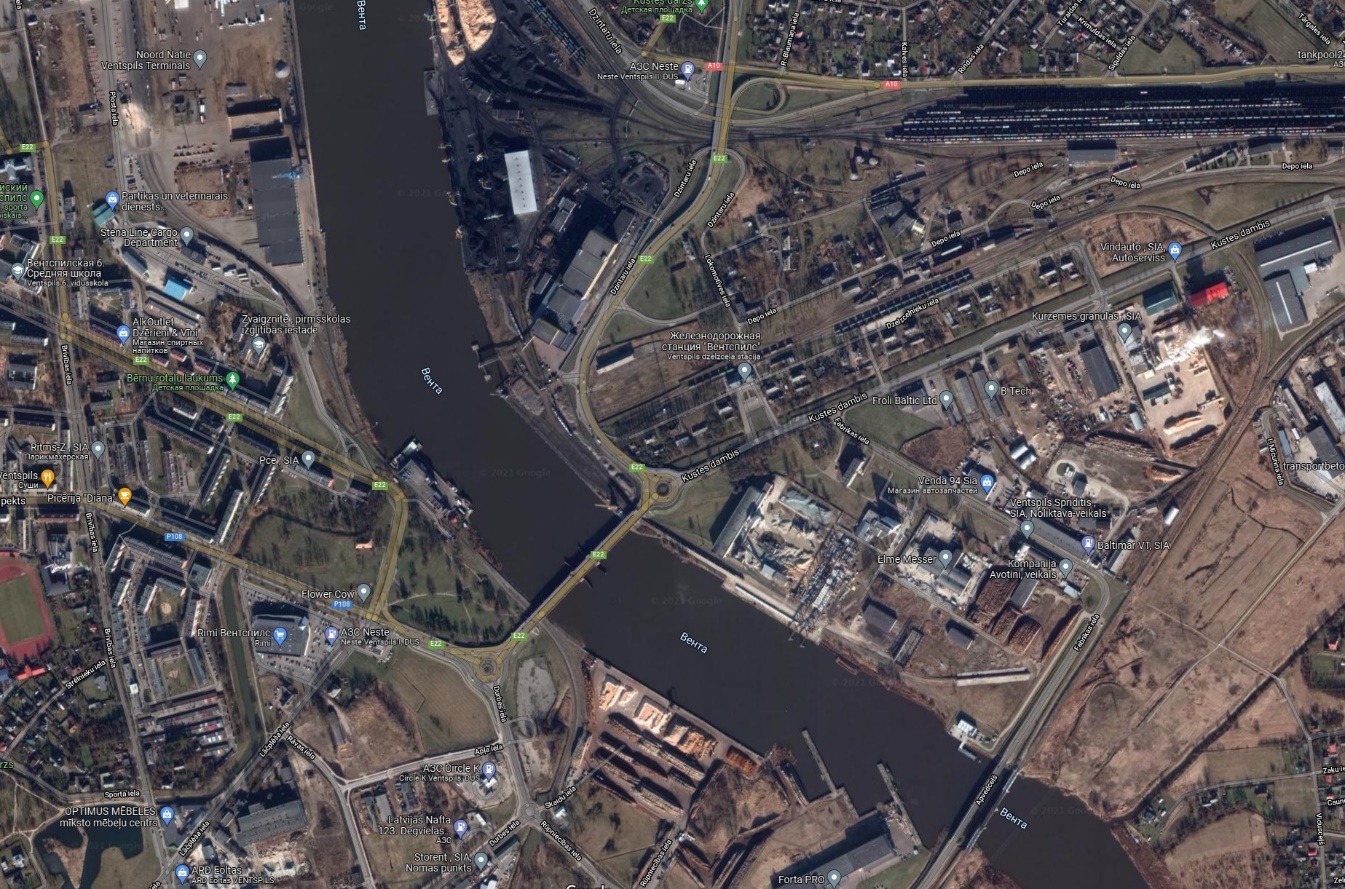 Foto 1. Objekta atrāšanas vieta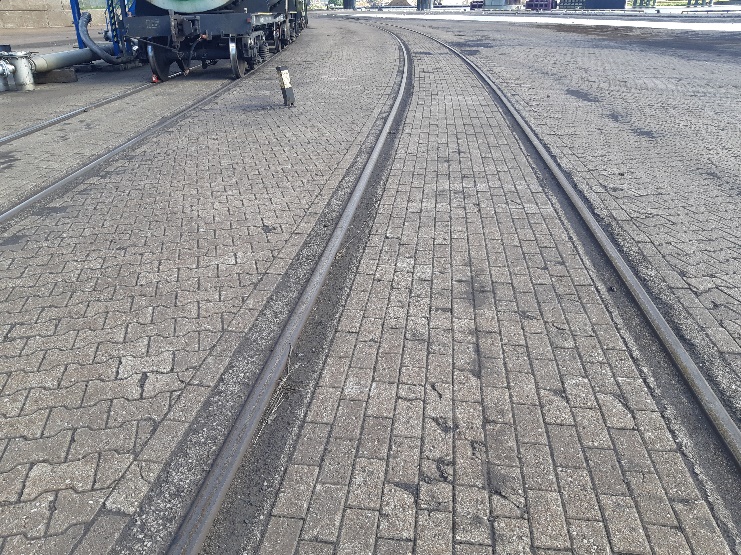 Foto 2. Skats uz pievedceļu Nr.201 (2. posms)Foto 2. Skats uz pievedceļu Nr.201 (2. posms)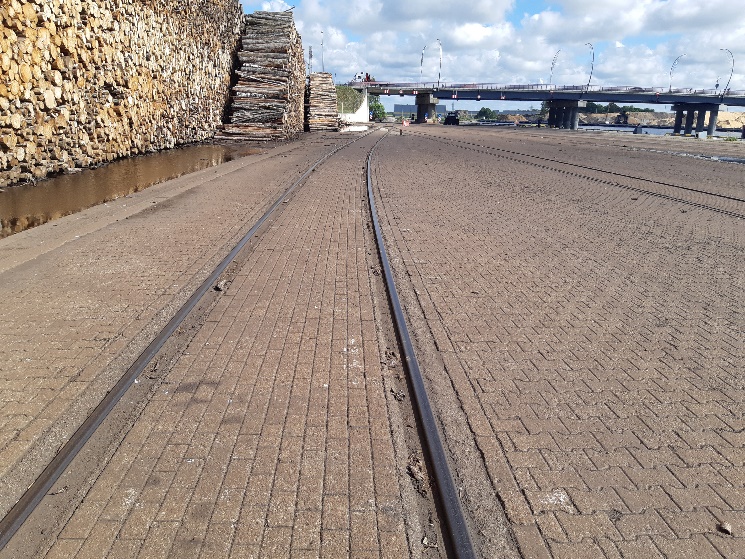 Foto 3. Skats uz pievedceļu Nr.200 (3. posms)Foto 3. Skats uz pievedceļu Nr.200 (3. posms)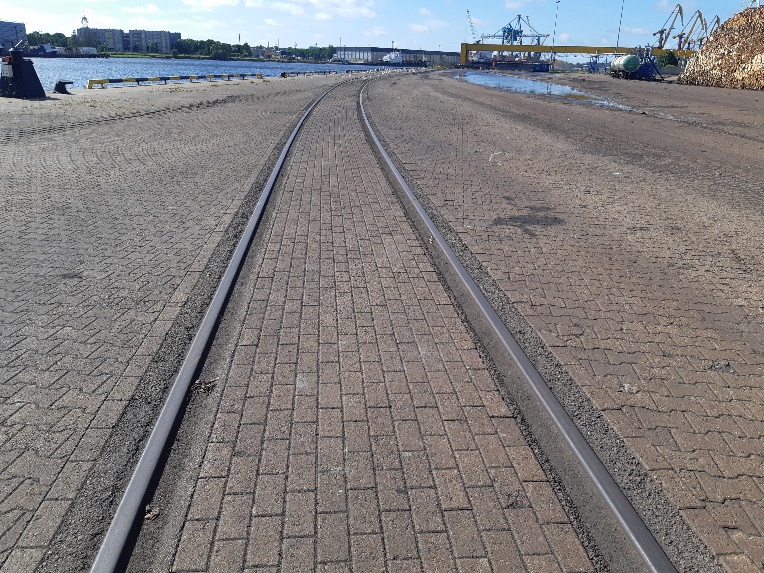 Foto 4. Skats uz pievedceļu Nr.202 (4. posms)Foto 4. Skats uz pievedceļu Nr.202 (4. posms)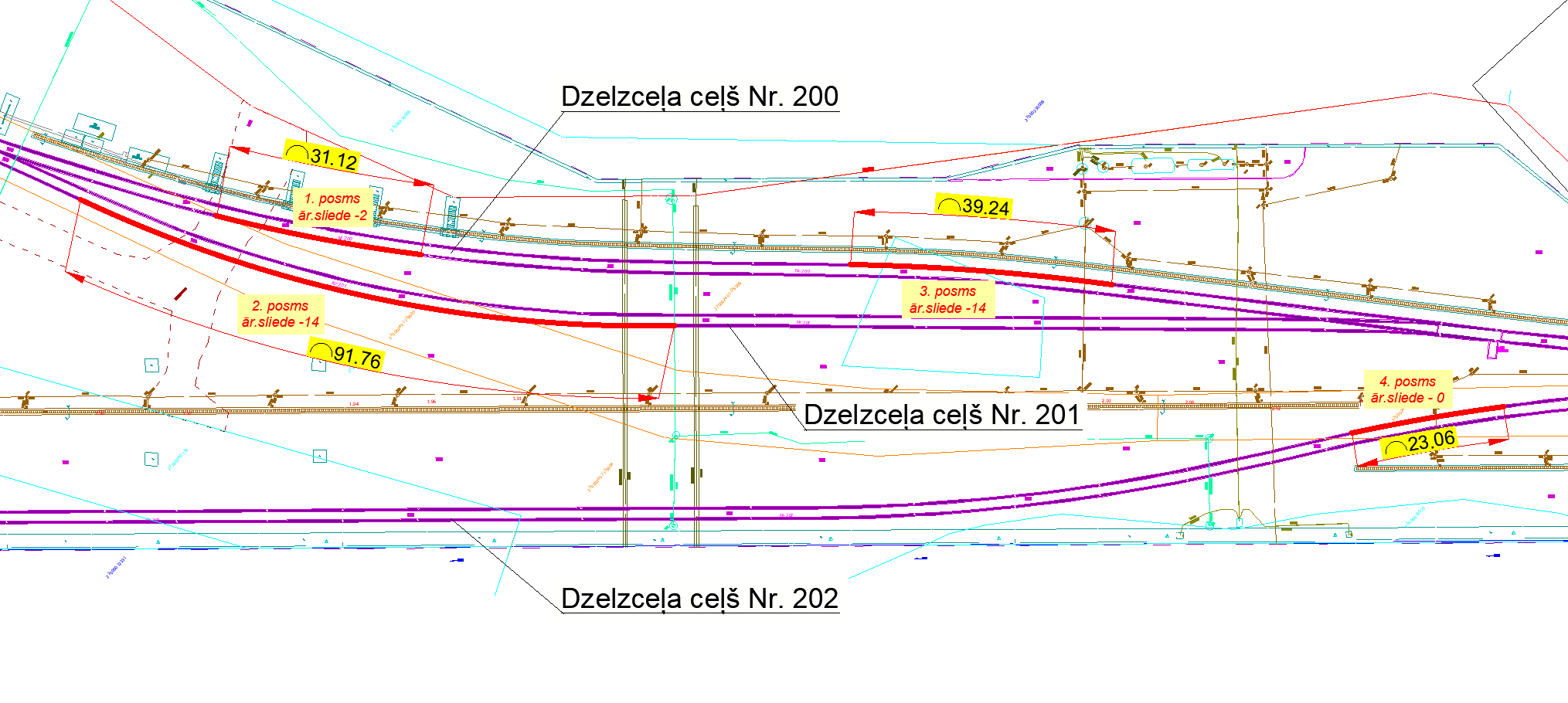 Dzelzceļa pievedceļu shēma 12. piestātnēDzelzceļa pievedceļu shēma 12. piestātnēDzelzceļa pievedceļu shēma 12. piestātnēDzelzceļa pievedceļu shēma 12. piestātnē